Петрухин Анатолий Афанасьевич,  профессор кафедры 7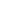 This report reflects citations to source items indexed within All DatabasesPublished Items in Each Year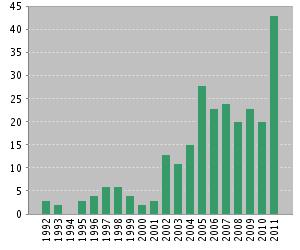 The latest 20 years are displayed.
View a graph with all years. Citations in Each Year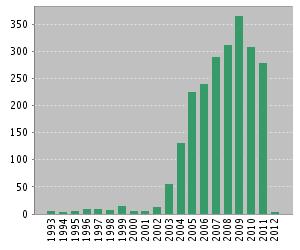 The latest 20 years are displayed.
View a graph with all years. 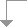 Use the checkboxes to remove individual items from this Citation Report 
or restrict to items published between  and  2008 
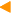 2009 2010 2011 2012 
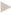 TotalAverage Citations
per YearUse the checkboxes to remove individual items from this Citation Report 
or restrict to items published between  and  3123653092804233983.54 1. 

Title: Measurement and QCD analysis of neutral and charged current cross sections at HERA 
Author(s): Adloff C; Andreev V; Andrieu B; et al.
Group Author(s): H1 Collaboration 
Source: EUROPEAN PHYSICAL JOURNAL C  Volume: 30   Issue: 1   Pages: 1-32   DOI: 10.1140/epjc/s2003-01257-6   Published: SEP 2003 28 29 18 13 0 187 18.70  2. 

Title: Evidence for a narrow anti-charmed baryon state 
Author(s): Aktas A; Andreev V; Anthonis T; et al.
Group Author(s): H1 Collaboration 
Source: PHYSICS LETTERS B  Volume: 588   Issue: 1-2   Pages: 17-28   DOI: 10.1016/j.physletb.2004.03.012   Published: MAY 20 2004 7 0 3 1 0 141 15.67  3. 

Title: Measurement and QCD analysis of the diffractive deep-inelastic scattering cross section at HERA 
Author(s): Aktas A.; Andreev V.; Anthonis T.; et al.
Group Author(s): H1 Collaboration 
Source: EUROPEAN PHYSICAL JOURNAL C  Volume: 48   Issue: 3   Pages: 715-748   DOI: 10.1140/epjc/s10052-006-0035-3   Published: DEC 2006 25 23 18 12 0 97 13.86  4. 

Title: Measurement of deeply virtual Compton scattering at HERA 
Author(s): Aktas A; Andreev V; Anthonis T; et al.
Group Author(s): H1 Collaboration 
Source: EUROPEAN PHYSICAL JOURNAL C  Volume: 44   Issue: 1   Pages: 1-11   DOI: 10.1140/epjc/s2005-02345-3   Published: SEP 2005 15 20 7 4 0 73 9.12  5. 

Title: Measurement of Fc(c)over-bar(2) and Fb(b)over-bar(2) at low Q(2) and x using the H1 vertex detector at HERA 
Author(s): Aktas A; Andreev V; Anthonis T; et al.
Group Author(s): H1 Collaboration 
Source: EUROPEAN PHYSICAL JOURNAL C  Volume: 45   Issue: 1   Pages: 23-33   DOI: 10.1140/epjc/s2005-02415-6   Published: JAN 2006 11 17 11 7 0 73 10.43  6. 

Title: Elastic J/psi production at HERA 
Author(s): Aktas A.; Andreev V.; Anthonis T.; et al.
Source: EUROPEAN PHYSICAL JOURNAL C  Volume: 46   Issue: 3   Pages: 585-603   DOI: 10.1140/epjc/s2006-02519-5   Published: JUN 2006 13 24 13 9 0 73 10.43  7. 

Title: Measurement of F-2(c(c)over-bar) and F-2(b(b)over-bar) at high Q(2) using the H1 vertex detector at HERA 
Author(s): Aktas A; Andreev V; Anthonis T; et al.
Group Author(s): H1 Collaborat 
Source: EUROPEAN PHYSICAL JOURNAL C  Volume: 40   Issue: 3   Pages: 349-359   DOI: 10.1140/epjc/s2005-02154-8   Published: APR 2005 8 15 9 6 0 69 8.62  8. 

Title: Diffractive deep-inelastic scattering with a leading proton at HERA 
Author(s): Aktas A.; Andreev V.; Anthonis T.; et al.
Group Author(s): H1 Collaboration 
Source: EUROPEAN PHYSICAL JOURNAL C  Volume: 48   Issue: 3   Pages: 749-766   DOI: 10.1140/epjc/s10052-006-0046-0   Published: DEC 2006 15 14 12 6 0 58 8.29  9. 

Title: Isolated electrons and muons in events with missing transverse momentum at HERA 
Author(s): Andreev V; Andrieu B; Anthonis T; et al.
Group Author(s): H1 Collaboration 
Source: PHYSICS LETTERS B  Volume: 561   Issue: 3-4   Pages: 241-257   DOI: 10.1016/S0370-2693(03)00497-0   Published: MAY 29 2003 7 5 1 0 0 50 5.00  10. 

Title: Measurement of beauty production at HERA using events with muons and jets 
Author(s): Aktas A; Andreev V; Anthonis T; et al.
Source: EUROPEAN PHYSICAL JOURNAL C  Volume: 41   Issue: 4   Pages: 453-467   DOI: 10.1140/epjc/s2005-02267-0   Published: JUN 2005 7 4 5 6 0 48 6.00 